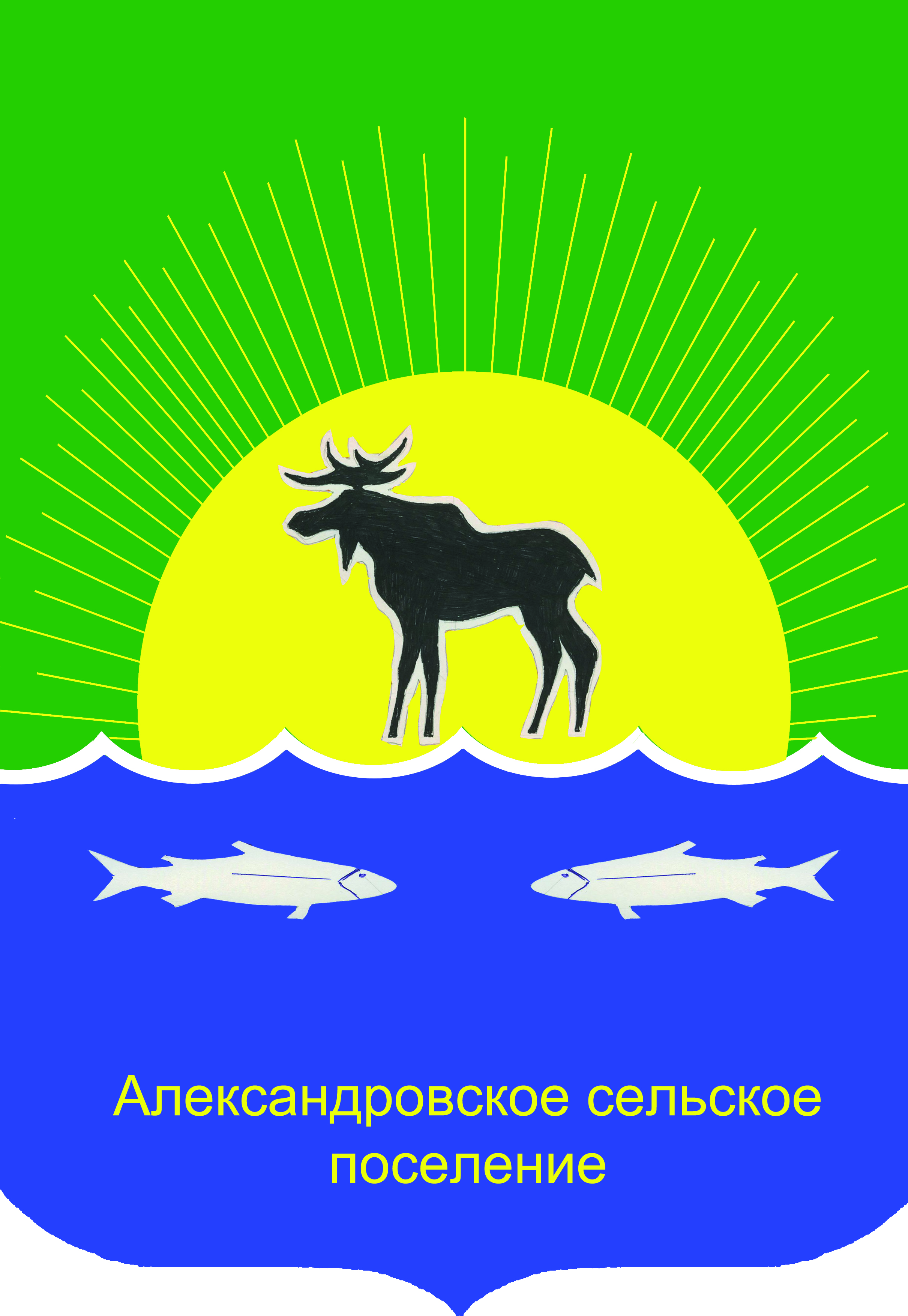 АДМИНИСТРАЦИЯ АЛЕКСАНДРОВСКОГО СЕЛЬСКОГО ПОСЕЛЕНИЯПОСТАНОВЛЕНИЕВ соответствии с частью 7 статьи 168 Жилищного кодекса Российской Федерации, со статьей 9 Закона Томской области от 07.06.2013г. №116-ОЗ «Об организации проведения капитального ремонта общего имущества в многоквартирных домах на территории Томской области», пунктом 6 Региональной программы капитального ремонта общего имущества в многоквартирных домах, расположенных на территории Томской области, на 2014-2043годы, утвержденной постановлением Администрации Томской области от 30.12.2013г. №597А, приказом Департамента ЖКХ и государственного жилищного надзора Томской области от 26.05.2014г.№17ПОСТАНОВЛЯЮ:          1.Утвердить Краткосрочный план реализации Региональной программы капитального ремонта общего имущества в многоквартирных домах, расположенных на территории Томской области, на 2014-2043 годы в Александровском сельском поселении на 2015 год согласно приложению 1 к настоящему постановлению в составе:- Перечень многоквартирных домов, включенных в краткосрочный план реализации в 2015 году Региональной программы капитального ремонта общего имущества в многоквартирных домах, расположенных на территории Томской области, на 2014 - 2043 годы, согласно приложению 1 к настоящему постановлению;- Планируемые показатели выполнения краткосрочного плана на 2015 год, реализации Региональной программы капитального ремонта общего имущества в многоквартирных домах, расположенных на территории Томской области, на 2014-2043 годы, согласно приложению 2 к настоящему постановлению;-  Виды работ по капитальному ремонту многоквартирных домов, включенных в краткосрочный план реализации региональной программы капитального ремонта общего имущества в многоквартирных домах,  расположенных на территории Томской области, на 2014-2043 годы, в 2015г., согласно приложению 3 к настоящему постановлению;          2. Настоящее постановление подлежит размещению на официальном сайте Александровского сельского поселения.3. Контроль за исполнением настоящего постановления возложить на заместителя Главы Александровского сельского поселения И.А. Герцена.4. Настоящее постановление вступает в силу с момента его принятия.Разослать: в дело Костиной Н.С., Фонд «Региональный фонд капитального ремонта многоквартирных домов томской области»Приложение 2 к Постановлению № 143 от 10.04.2015г.10.04.2015№ 143с. Александровскоес. АлександровскоеОб утверждении краткосрочного плана реализации Региональной программы капитального ремонта общего имущества в многоквартирных домах, расположенных на территории Томской области, на 2014-2043 годы в Александровском сельском поселении на 2015 год. Глава поселения	     Д.В. ПьянковПриложение 1 к Постановлению № 143 от 10.04.2015г.Краткосрочный план реализации в 2015 году Региональной программы капитального ремонта общего имущества в многоквартирных домах, расположенных на территории Томской области, на 2014 – 2043 годы Приложение 1 к Постановлению № 143 от 10.04.2015г.Краткосрочный план реализации в 2015 году Региональной программы капитального ремонта общего имущества в многоквартирных домах, расположенных на территории Томской области, на 2014 – 2043 годы Приложение 1 к Постановлению № 143 от 10.04.2015г.Краткосрочный план реализации в 2015 году Региональной программы капитального ремонта общего имущества в многоквартирных домах, расположенных на территории Томской области, на 2014 – 2043 годы Приложение 1 к Постановлению № 143 от 10.04.2015г.Краткосрочный план реализации в 2015 году Региональной программы капитального ремонта общего имущества в многоквартирных домах, расположенных на территории Томской области, на 2014 – 2043 годы Приложение 1 к Постановлению № 143 от 10.04.2015г.Краткосрочный план реализации в 2015 году Региональной программы капитального ремонта общего имущества в многоквартирных домах, расположенных на территории Томской области, на 2014 – 2043 годы Приложение 1 к Постановлению № 143 от 10.04.2015г.Краткосрочный план реализации в 2015 году Региональной программы капитального ремонта общего имущества в многоквартирных домах, расположенных на территории Томской области, на 2014 – 2043 годы Приложение 1 к Постановлению № 143 от 10.04.2015г.Краткосрочный план реализации в 2015 году Региональной программы капитального ремонта общего имущества в многоквартирных домах, расположенных на территории Томской области, на 2014 – 2043 годы Приложение 1 к Постановлению № 143 от 10.04.2015г.Краткосрочный план реализации в 2015 году Региональной программы капитального ремонта общего имущества в многоквартирных домах, расположенных на территории Томской области, на 2014 – 2043 годы Приложение 1 к Постановлению № 143 от 10.04.2015г.Краткосрочный план реализации в 2015 году Региональной программы капитального ремонта общего имущества в многоквартирных домах, расположенных на территории Томской области, на 2014 – 2043 годы Приложение 1 к Постановлению № 143 от 10.04.2015г.Краткосрочный план реализации в 2015 году Региональной программы капитального ремонта общего имущества в многоквартирных домах, расположенных на территории Томской области, на 2014 – 2043 годы Приложение 1 к Постановлению № 143 от 10.04.2015г.Краткосрочный план реализации в 2015 году Региональной программы капитального ремонта общего имущества в многоквартирных домах, расположенных на территории Томской области, на 2014 – 2043 годы Приложение 1 к Постановлению № 143 от 10.04.2015г.Краткосрочный план реализации в 2015 году Региональной программы капитального ремонта общего имущества в многоквартирных домах, расположенных на территории Томской области, на 2014 – 2043 годы Приложение 1 к Постановлению № 143 от 10.04.2015г.Краткосрочный план реализации в 2015 году Региональной программы капитального ремонта общего имущества в многоквартирных домах, расположенных на территории Томской области, на 2014 – 2043 годы Приложение 1 к Постановлению № 143 от 10.04.2015г.Краткосрочный план реализации в 2015 году Региональной программы капитального ремонта общего имущества в многоквартирных домах, расположенных на территории Томской области, на 2014 – 2043 годы Приложение 1 к Постановлению № 143 от 10.04.2015г.Краткосрочный план реализации в 2015 году Региональной программы капитального ремонта общего имущества в многоквартирных домах, расположенных на территории Томской области, на 2014 – 2043 годы Приложение 1 к Постановлению № 143 от 10.04.2015г.Краткосрочный план реализации в 2015 году Региональной программы капитального ремонта общего имущества в многоквартирных домах, расположенных на территории Томской области, на 2014 – 2043 годы Приложение 1 к Постановлению № 143 от 10.04.2015г.Краткосрочный план реализации в 2015 году Региональной программы капитального ремонта общего имущества в многоквартирных домах, расположенных на территории Томской области, на 2014 – 2043 годы Приложение 1 к Постановлению № 143 от 10.04.2015г.Краткосрочный план реализации в 2015 году Региональной программы капитального ремонта общего имущества в многоквартирных домах, расположенных на территории Томской области, на 2014 – 2043 годы Приложение 1 к Постановлению № 143 от 10.04.2015г.Краткосрочный план реализации в 2015 году Региональной программы капитального ремонта общего имущества в многоквартирных домах, расположенных на территории Томской области, на 2014 – 2043 годы Приложение 1 к Постановлению № 143 от 10.04.2015г.Краткосрочный план реализации в 2015 году Региональной программы капитального ремонта общего имущества в многоквартирных домах, расположенных на территории Томской области, на 2014 – 2043 годы Приложение 1 к Постановлению № 143 от 10.04.2015г.Краткосрочный план реализации в 2015 году Региональной программы капитального ремонта общего имущества в многоквартирных домах, расположенных на территории Томской области, на 2014 – 2043 годы Приложение 1 к Постановлению № 143 от 10.04.2015г.Краткосрочный план реализации в 2015 году Региональной программы капитального ремонта общего имущества в многоквартирных домах, расположенных на территории Томской области, на 2014 – 2043 годы Приложение 1 к Постановлению № 143 от 10.04.2015г.Краткосрочный план реализации в 2015 году Региональной программы капитального ремонта общего имущества в многоквартирных домах, расположенных на территории Томской области, на 2014 – 2043 годы 1. Перечень многоквартирных домов, включенных в краткосрочный план реализации в 2015 году Региональной программы капитального ремонта общего имущества в многоквартирных домах, 
расположенных на территории Томской области, на 2014 - 2043 годы1. Перечень многоквартирных домов, включенных в краткосрочный план реализации в 2015 году Региональной программы капитального ремонта общего имущества в многоквартирных домах, 
расположенных на территории Томской области, на 2014 - 2043 годы1. Перечень многоквартирных домов, включенных в краткосрочный план реализации в 2015 году Региональной программы капитального ремонта общего имущества в многоквартирных домах, 
расположенных на территории Томской области, на 2014 - 2043 годы1. Перечень многоквартирных домов, включенных в краткосрочный план реализации в 2015 году Региональной программы капитального ремонта общего имущества в многоквартирных домах, 
расположенных на территории Томской области, на 2014 - 2043 годы1. Перечень многоквартирных домов, включенных в краткосрочный план реализации в 2015 году Региональной программы капитального ремонта общего имущества в многоквартирных домах, 
расположенных на территории Томской области, на 2014 - 2043 годы1. Перечень многоквартирных домов, включенных в краткосрочный план реализации в 2015 году Региональной программы капитального ремонта общего имущества в многоквартирных домах, 
расположенных на территории Томской области, на 2014 - 2043 годы1. Перечень многоквартирных домов, включенных в краткосрочный план реализации в 2015 году Региональной программы капитального ремонта общего имущества в многоквартирных домах, 
расположенных на территории Томской области, на 2014 - 2043 годы1. Перечень многоквартирных домов, включенных в краткосрочный план реализации в 2015 году Региональной программы капитального ремонта общего имущества в многоквартирных домах, 
расположенных на территории Томской области, на 2014 - 2043 годы1. Перечень многоквартирных домов, включенных в краткосрочный план реализации в 2015 году Региональной программы капитального ремонта общего имущества в многоквартирных домах, 
расположенных на территории Томской области, на 2014 - 2043 годы1. Перечень многоквартирных домов, включенных в краткосрочный план реализации в 2015 году Региональной программы капитального ремонта общего имущества в многоквартирных домах, 
расположенных на территории Томской области, на 2014 - 2043 годы1. Перечень многоквартирных домов, включенных в краткосрочный план реализации в 2015 году Региональной программы капитального ремонта общего имущества в многоквартирных домах, 
расположенных на территории Томской области, на 2014 - 2043 годы1. Перечень многоквартирных домов, включенных в краткосрочный план реализации в 2015 году Региональной программы капитального ремонта общего имущества в многоквартирных домах, 
расположенных на территории Томской области, на 2014 - 2043 годы1. Перечень многоквартирных домов, включенных в краткосрочный план реализации в 2015 году Региональной программы капитального ремонта общего имущества в многоквартирных домах, 
расположенных на территории Томской области, на 2014 - 2043 годы1. Перечень многоквартирных домов, включенных в краткосрочный план реализации в 2015 году Региональной программы капитального ремонта общего имущества в многоквартирных домах, 
расположенных на территории Томской области, на 2014 - 2043 годы1. Перечень многоквартирных домов, включенных в краткосрочный план реализации в 2015 году Региональной программы капитального ремонта общего имущества в многоквартирных домах, 
расположенных на территории Томской области, на 2014 - 2043 годы1. Перечень многоквартирных домов, включенных в краткосрочный план реализации в 2015 году Региональной программы капитального ремонта общего имущества в многоквартирных домах, 
расположенных на территории Томской области, на 2014 - 2043 годы1. Перечень многоквартирных домов, включенных в краткосрочный план реализации в 2015 году Региональной программы капитального ремонта общего имущества в многоквартирных домах, 
расположенных на территории Томской области, на 2014 - 2043 годы1. Перечень многоквартирных домов, включенных в краткосрочный план реализации в 2015 году Региональной программы капитального ремонта общего имущества в многоквартирных домах, 
расположенных на территории Томской области, на 2014 - 2043 годы1. Перечень многоквартирных домов, включенных в краткосрочный план реализации в 2015 году Региональной программы капитального ремонта общего имущества в многоквартирных домах, 
расположенных на территории Томской области, на 2014 - 2043 годы1. Перечень многоквартирных домов, включенных в краткосрочный план реализации в 2015 году Региональной программы капитального ремонта общего имущества в многоквартирных домах, 
расположенных на территории Томской области, на 2014 - 2043 годы1. Перечень многоквартирных домов, включенных в краткосрочный план реализации в 2015 году Региональной программы капитального ремонта общего имущества в многоквартирных домах, 
расположенных на территории Томской области, на 2014 - 2043 годы1. Перечень многоквартирных домов, включенных в краткосрочный план реализации в 2015 году Региональной программы капитального ремонта общего имущества в многоквартирных домах, 
расположенных на территории Томской области, на 2014 - 2043 годы1. Перечень многоквартирных домов, включенных в краткосрочный план реализации в 2015 году Региональной программы капитального ремонта общего имущества в многоквартирных домах, 
расположенных на территории Томской области, на 2014 - 2043 годы№ п/пАдрес МКДГодГодВид последнего капитального ремонтаМатериал стенКоличество этажейКоличество подъездовОбщая площадь МКД, всегоПлощадь помещений МКДПлощадь помещений МКДПлощадь помещений МКДПлощадь помещений МКДКоличество жителей, зарегистрированных в МКД на дату утверждения органом местного самоуправления краткосрочного планаСтоимость капитального ремонтаСтоимость капитального ремонтаСтоимость капитального ремонтаСтоимость капитального ремонтаСтоимость капитального ремонтаУдельная стоимость капитального ремонта 1 кв. м общей площади помещений МКДПредельная стоимость капитального ремонта 1 кв. м общей площади помещений МКДПлановая дата завершения работ№ п/пАдрес МКДввода в эксплуатациюзавершение последнего капитального ремонтаВид последнего капитального ремонтаМатериал стенКоличество этажейКоличество подъездовОбщая площадь МКД, всеговсегов том числе нежилых помещенийв том числе жилых помещенийиз них жилых помещений, находящихся в собственности гражданКоличество жителей, зарегистрированных в МКД на дату утверждения органом местного самоуправления краткосрочного планавсегов том числев том числев том числев том числеУдельная стоимость капитального ремонта 1 кв. м общей площади помещений МКДПредельная стоимость капитального ремонта 1 кв. м общей площади помещений МКДПлановая дата завершения работ№ п/пАдрес МКДввода в эксплуатациюзавершение последнего капитального ремонтаВид последнего капитального ремонтаМатериал стенКоличество этажейКоличество подъездовОбщая площадь МКД, всеговсегов том числе нежилых помещенийв том числе жилых помещенийиз них жилых помещений, находящихся в собственности гражданКоличество жителей, зарегистрированных в МКД на дату утверждения органом местного самоуправления краткосрочного планавсегоза счет средств Фондаза счет средств бюджета субъекта Российской Федерацииза счет средств местного бюджетаза счет средств собственников помещений в МКДУдельная стоимость капитального ремонта 1 кв. м общей площади помещений МКДПредельная стоимость капитального ремонта 1 кв. м общей площади помещений МКДПлановая дата завершения работ№ п/пАдрес МКДввода в эксплуатациюзавершение последнего капитального ремонтаВид последнего капитального ремонтаМатериал стенКоличество этажейКоличество подъездовкв. мкв. мкв. мкв. мкв. мчел.руб.руб.руб.руб.руб.руб./кв. мруб./кв. мПлановая дата завершения работ12345678910111213141516171819202122Итого по Александровскому сельскому поселениюХХХХХХ1 086,40980,400,00980,40904,2055198 040,800,000,000,00198 040,80ХХХ1с Александровское ул Пушкина д.46ПСД1988Деревянные22555,00491,000,00491,00465,702299 182,000,000,000,0099 182,00202,00202,0012.20152с Александровское ул Толпарова д.25АПСД1977Деревянные22531,40489,400,00489,40438,503398 858,800,000,000,0098 858,80202,00202,0012.20152. Планируемые показатели выполнения краткосрочного плана реализации в 2015 г.         2. Планируемые показатели выполнения краткосрочного плана реализации в 2015 г.         2. Планируемые показатели выполнения краткосрочного плана реализации в 2015 г.         2. Планируемые показатели выполнения краткосрочного плана реализации в 2015 г.         2. Планируемые показатели выполнения краткосрочного плана реализации в 2015 г.         2. Планируемые показатели выполнения краткосрочного плана реализации в 2015 г.         2. Планируемые показатели выполнения краткосрочного плана реализации в 2015 г.         2. Планируемые показатели выполнения краткосрочного плана реализации в 2015 г.         2. Планируемые показатели выполнения краткосрочного плана реализации в 2015 г.         2. Планируемые показатели выполнения краткосрочного плана реализации в 2015 г.         2. Планируемые показатели выполнения краткосрочного плана реализации в 2015 г.         2. Планируемые показатели выполнения краткосрочного плана реализации в 2015 г.         2. Планируемые показатели выполнения краткосрочного плана реализации в 2015 г.         2. Планируемые показатели выполнения краткосрочного плана реализации в 2015 г.         № п/п по МОАдрес МКДОбщая площадь МКД, всегоКоличество жителей, зарегистрированных в МКД на дату утверждения краткосрочного планаКоличество МКДКоличество МКДКоличество МКДКоличество МКДКоличество МКДСтоимость капитального ремонтаСтоимость капитального ремонтаСтоимость капитального ремонтаСтоимость капитального ремонтаСтоимость капитального ремонта№ п/п по МОАдрес МКДОбщая площадь МКД, всегоКоличество жителей, зарегистрированных в МКД на дату утверждения краткосрочного планаI кварталII кварталIII кварталIV кварталвсегоI кварталII кварталIII кварталIV кварталвсего№ п/п по МОАдрес МКДОбщая площадь МКД, всегоКоличество жителей, зарегистрированных в МКД на дату утверждения краткосрочного планаI кварталII кварталIII кварталIV кварталвсегоI кварталII кварталIII кварталIV кварталвсего№ п/п по МОАдрес МКДкв. мчел.ед.ед.ед.ед.ед.руб.руб.руб.руб.руб.236716Итого по Александровскому сельскому поселению1 086,4055000220,000,000,00198 040,80198 040,801с Александровское ул Пушкина д.46555,0022000110,000,000,0099 182,0099 182,002с Александровское ул Толпарова д.25А531,4033000110,000,000,0098 858,8098 858,80Приложение 3 к Постановлению № 143 от 10.04.2015г.Приложение 3 к Постановлению № 143 от 10.04.2015г.Приложение 3 к Постановлению № 143 от 10.04.2015г.Приложение 3 к Постановлению № 143 от 10.04.2015г.Приложение 3 к Постановлению № 143 от 10.04.2015г.Приложение 3 к Постановлению № 143 от 10.04.2015г.Приложение 3 к Постановлению № 143 от 10.04.2015г.Приложение 3 к Постановлению № 143 от 10.04.2015г.Приложение 3 к Постановлению № 143 от 10.04.2015г.Приложение 3 к Постановлению № 143 от 10.04.2015г.Приложение 3 к Постановлению № 143 от 10.04.2015г.Приложение 3 к Постановлению № 143 от 10.04.2015г.Приложение 3 к Постановлению № 143 от 10.04.2015г.Приложение 3 к Постановлению № 143 от 10.04.2015г.Приложение 3 к Постановлению № 143 от 10.04.2015г.Приложение 3 к Постановлению № 143 от 10.04.2015г.Приложение 3 к Постановлению № 143 от 10.04.2015г.Приложение 3 к Постановлению № 143 от 10.04.2015г.Приложение 3 к Постановлению № 143 от 10.04.2015г.Приложение 3 к Постановлению № 143 от 10.04.2015г.Приложение 3 к Постановлению № 143 от 10.04.2015г.Приложение 3 к Постановлению № 143 от 10.04.2015г.Приложение 3 к Постановлению № 143 от 10.04.2015г.3. Виды работ по капитальному ремонту многоквартирных домов, включенных в краткосрочный план реализации в 2015 г.  региональной программы капитального ремонта общего имущества в многоквартирных домах3. Виды работ по капитальному ремонту многоквартирных домов, включенных в краткосрочный план реализации в 2015 г.  региональной программы капитального ремонта общего имущества в многоквартирных домах3. Виды работ по капитальному ремонту многоквартирных домов, включенных в краткосрочный план реализации в 2015 г.  региональной программы капитального ремонта общего имущества в многоквартирных домах3. Виды работ по капитальному ремонту многоквартирных домов, включенных в краткосрочный план реализации в 2015 г.  региональной программы капитального ремонта общего имущества в многоквартирных домах3. Виды работ по капитальному ремонту многоквартирных домов, включенных в краткосрочный план реализации в 2015 г.  региональной программы капитального ремонта общего имущества в многоквартирных домах3. Виды работ по капитальному ремонту многоквартирных домов, включенных в краткосрочный план реализации в 2015 г.  региональной программы капитального ремонта общего имущества в многоквартирных домах3. Виды работ по капитальному ремонту многоквартирных домов, включенных в краткосрочный план реализации в 2015 г.  региональной программы капитального ремонта общего имущества в многоквартирных домах3. Виды работ по капитальному ремонту многоквартирных домов, включенных в краткосрочный план реализации в 2015 г.  региональной программы капитального ремонта общего имущества в многоквартирных домах3. Виды работ по капитальному ремонту многоквартирных домов, включенных в краткосрочный план реализации в 2015 г.  региональной программы капитального ремонта общего имущества в многоквартирных домах3. Виды работ по капитальному ремонту многоквартирных домов, включенных в краткосрочный план реализации в 2015 г.  региональной программы капитального ремонта общего имущества в многоквартирных домах3. Виды работ по капитальному ремонту многоквартирных домов, включенных в краткосрочный план реализации в 2015 г.  региональной программы капитального ремонта общего имущества в многоквартирных домах3. Виды работ по капитальному ремонту многоквартирных домов, включенных в краткосрочный план реализации в 2015 г.  региональной программы капитального ремонта общего имущества в многоквартирных домах3. Виды работ по капитальному ремонту многоквартирных домов, включенных в краткосрочный план реализации в 2015 г.  региональной программы капитального ремонта общего имущества в многоквартирных домах3. Виды работ по капитальному ремонту многоквартирных домов, включенных в краткосрочный план реализации в 2015 г.  региональной программы капитального ремонта общего имущества в многоквартирных домах3. Виды работ по капитальному ремонту многоквартирных домов, включенных в краткосрочный план реализации в 2015 г.  региональной программы капитального ремонта общего имущества в многоквартирных домах3. Виды работ по капитальному ремонту многоквартирных домов, включенных в краткосрочный план реализации в 2015 г.  региональной программы капитального ремонта общего имущества в многоквартирных домах3. Виды работ по капитальному ремонту многоквартирных домов, включенных в краткосрочный план реализации в 2015 г.  региональной программы капитального ремонта общего имущества в многоквартирных домах3. Виды работ по капитальному ремонту многоквартирных домов, включенных в краткосрочный план реализации в 2015 г.  региональной программы капитального ремонта общего имущества в многоквартирных домах3. Виды работ по капитальному ремонту многоквартирных домов, включенных в краткосрочный план реализации в 2015 г.  региональной программы капитального ремонта общего имущества в многоквартирных домах3. Виды работ по капитальному ремонту многоквартирных домов, включенных в краткосрочный план реализации в 2015 г.  региональной программы капитального ремонта общего имущества в многоквартирных домах3. Виды работ по капитальному ремонту многоквартирных домов, включенных в краткосрочный план реализации в 2015 г.  региональной программы капитального ремонта общего имущества в многоквартирных домах3. Виды работ по капитальному ремонту многоквартирных домов, включенных в краткосрочный план реализации в 2015 г.  региональной программы капитального ремонта общего имущества в многоквартирных домах3. Виды работ по капитальному ремонту многоквартирных домов, включенных в краткосрочный план реализации в 2015 г.  региональной программы капитального ремонта общего имущества в многоквартирных домах№ п/п Адрес МКДСтоимость капитального ремонта, всегоВиды работ, установленные ч.1 ст.166 Жилищного Кодекса Российской Федерации*Виды работ, установленные ч.1 ст.166 Жилищного Кодекса Российской Федерации*Виды работ, установленные ч.1 ст.166 Жилищного Кодекса Российской Федерации*Виды работ, установленные ч.1 ст.166 Жилищного Кодекса Российской Федерации*Виды работ, установленные ч.1 ст.166 Жилищного Кодекса Российской Федерации*Виды работ, установленные ч.1 ст.166 Жилищного Кодекса Российской Федерации*Виды работ, установленные ч.1 ст.166 Жилищного Кодекса Российской Федерации*Виды работ, установленные ч.1 ст.166 Жилищного Кодекса Российской Федерации*Виды работ, установленные ч.1 ст.166 Жилищного Кодекса Российской Федерации*Виды работ, установленные ч.1 ст.166 Жилищного Кодекса Российской Федерации*Виды работ, установленные ч.1 ст.166 Жилищного Кодекса Российской Федерации*Виды работ, установленные ч.1 ст.166 Жилищного Кодекса Российской Федерации*Виды работ, установленные ч.1 ст.166 Жилищного Кодекса Российской Федерации*Виды работ, установленные ч.1 ст.166 Жилищного Кодекса Российской Федерации*Виды работ, установленные ч.1 ст.166 Жилищного Кодекса Российской Федерации*Виды работ, установленные ч.1 ст.166 Жилищного Кодекса Российской Федерации*Виды работ, установленные ст. 10 Закона Томской области
от 07.06.2013 № 116-ОЗВиды работ, установленные ст. 10 Закона Томской области
от 07.06.2013 № 116-ОЗВиды работ, установленные ст. 10 Закона Томской области
от 07.06.2013 № 116-ОЗВиды работ, установленные ст. 10 Закона Томской области
от 07.06.2013 № 116-ОЗ№ п/п Адрес МКДСтоимость капитального ремонта, всегоремонт внутридомовых инженерных системремонт внутридомовых инженерных системремонт внутридомовых инженерных системремонт внутридомовых инженерных системремонт внутридомовых инженерных системремонт внутридомовых инженерных системремонт или замена лифтового оборудованияремонт или замена лифтового оборудованияремонт крыширемонт крыширемонт подвальных помещенийремонт подвальных помещенийремонт фасадаремонт фасадаремонт фундаментаремонт фундаментаутепление  фасадовпереустройство невентилируемой крыши на вентилируемую крышу, устройство выходов на кровлюустройство выходов на кровлюустановка коллективных (общедомовых) приборов учета и узлов учета№ п/п Адрес МКДСтоимость капитального ремонта, всегосистема электроснабжениясистема 
теплоснабжениясистема газо- снабжениясистема холодного водоснабжениясети 
горячего водоснабжениясети водоотведенияремонт или замена лифтового оборудованияремонт или замена лифтового оборудованияремонт крыширемонт крыширемонт подвальных помещенийремонт подвальных помещенийремонт фасадаремонт фасадаремонт фундаментаремонт фундаментаутепление  фасадовпереустройство невентилируемой крыши на вентилируемую крышу, устройство выходов на кровлюустройство выходов на кровлюустановка коллективных (общедомовых) приборов учета и узлов учета№ п/п Адрес МКДруб.руб.руб.руб.руб.руб.руб.ед.руб.кв. мрубкв. мруб.кв. мруб.куб. мруб.руб.руб.руб.234567891011121314151617181920212223Итого по Александровскому сельскому поселению198 040,800,000,000,000,000,000,000,000,00706,16198 040,800,000,000,000,000,000,000,000,000,000,001с Александровское ул Пушкина д.4699 182,000,000,000,000,000,000,0000,00360,7599 182,000,000,000,000,000,000,000,000,000,000,002с Александровское ул Толпарова д.25А98 858,800,000,000,000,000,000,0000,00345,4198 858,800,000,000,000,000,000,000,000,000,000,00